ОБЩЕСТВЕННАЯ ПАЛАТАРОССИЙСКОЙ ФЕДЕРАЦИИЧЛЕН ОБЩЕСТВЕННОЙ ПАЛАТЫМиусская пл., д. 7, стр. 1, Москва, ГСП-3, 125993, тел.: (495) 221-83-63, факс: (499) 251-60-04, сайт: www.oprf.ru_______________________________________________________________________________________________________«12» октября 2018 г. № 6ОП-Ч/2003	Вице-губернаторуВолгоградской областиЕ.А. ХАРИЧКИНУУважаемый Евгений Альбертович!Разрешите информировать Вас о результатах проведения поддержанного членами Общественной палаты Российской Федерации II Открытого Южнороссийского конкурса "Воля и великодушие", участниками которого стали менеджеры социальных проектов, организаторы волонтерской деятельности, добровольцы, благотворители, наставники и журналисты (далее – Конкурс).Содействие в проведении Конкурса оказали руководители субъектов Российской Федерации, входящих в состав ЮФО и СКФО.В Конкурсе приняли участие более 300 волонтёров и руководителей социальных проектов – жители 13 субъектов Российской Федерации, входящих в состав Южного и Северо-Кавказского федеральных округов, граждане Луганской Народной Республики – представители государственных, муниципальных, коммерческих и некоммерческих организаций, средств массовой информации, сообществ граждан, гражданские активисты. Конкурсанты представили отчеты о реализации социальных проектов по 38 номинациям.С настоящим направляю в Ваш адрес список победителей Конкурса – жителей Вашего региона (Приложение №1) и пресс-релиз об итогах Конкурса для рассмотрения возможности опубликования в СМИ и на сайтах органов власти материалов о победителях Конкурса (Приложение №2).Прошу Вас рекомендовать руководителям органов исполнительной власти региона и местного самоуправления по месту жительства победителей Конкурса рассмотреть возможность их дополнительного поощрения, а также – тиражирования положительного опыта добровольчества, благотворительности, наставничества и социально-ответственной журналистики.Приглашаю Вас и победителей Конкурса на итоговое мероприятие Конкурса, которое состоится в городе Ростове-на-Дону, 30 октября текущего года, в Ростовском музыкальном театре, начало – в 14:00.  По итогам обсуждения, запланированного в рамках итогового мероприятия, будут выработаны рекомендации по развитию добровольчества, благотворительности, наставничества и социально-ответственной журналистики. В рамках торжественной церемонии награждения победителей Конкурса выступят призеры музыкального конкурса исполнителей «Энергия и опыт – без границ», а также – финалистка вокального конкурса «Голос» Ярослава Дегтярёва.Буду признателен за Ваше содействие в обеспечении явки на итоговое мероприятие победителей Конкурса, указанных в Приложении №1, а также членов их проектных команд.О результатах рассмотрения прошу поручить проинформировать меня до 27 октября текущего года по электронному адресу L.Shafirov@oprf.ru.Прилагаются:Приложение №1 – выписка из протокола об утверждении итогов конкурса социальных проектов, практик наставничества и волонтерской деятельности "Воля и великодушие" – на 2 листах;Приложение №2 – пресс-релиз «Жители Волгоградской области стали победителями международного конкурса «Воля и великодушие» – на 1 листе.С уважением, 	Л.А. Шафиров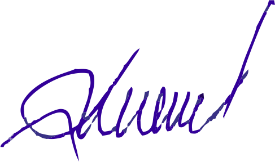 Исполнитель: Болотова З.П. 8-928-158-51-41L.Shafirov@oprf.ruПРИЛОЖЕНИЕ №1 к письму № 6ОП-Ч/2003 от «12» октября 2018 г.Выписка из протокола об утверждении итогов конкурса социальных проектов, практик наставничества и волонтерской деятельности «Воля и великодушие»Регион – Волгоградская областьПРИЛОЖЕНИЕ №2к письму № 6ОП-Ч/2003 от «12» октября 2018 г.Жители Волгоградской области стали победителями международного конкурса «Воля и великодушие»Подведены итоги II открытого межрегионального конкурса «Воля и великодушие». По информации, полученной от членов оргкомитета конкурса, его участники представили на конкурс более 300 социальных проектов, они претендовали на получение призов по 37 номинациям, соответствующим различным направлениям волонтерской деятельности, наставничества, социальной журналистики. «Звания лучших добровольцев, наставников и социальных журналистов ЮФО и СКФО получили жители Волгоградской области. Они стали победителями в четырех номинациях конкурса. Считаю, что это – результат совместной работы всех общественников региона, объединяемых региональной и муниципальными общественными палатами. От имени членов оргкомитета, коллег сердечно поздравляю победителей», – прокомментировал результаты конкурса его инициатор, член ОПРФ Леонид Шафиров.Участниками конкурса также стали жители Адыгеи, Калмыкии, Карачаево-Черкессии, Северной Осетии-Алании, Крыма, Дагестана, Ингушетии, Кабардино-Балкарии, Чеченской Республики, Краснодарского и Ставропольского краев, Астраханской и Ростовской областей, города Севастополя, а также Луганской Народной Республики. В номинации «Лучший наставник в учреждении здравоохранения и здоровьесбережения» победила главная медицинская сестра Волгоградского областного клинического кожно-венерологического диспансера Анна Сосновская из города Волгограда. В номинации «Лучший наставник – депутат» победителем стал глава администрации сельского поселения, а по совместительству – тренер и наставник молодежи Александр Гугучкин из села Журавка Еланского района Волгоградской области. В номинации «Лучшие проекты в сфере популяризации достопримечательностей территорий и развития туризма» победителем стала Татьяна Нестерова из города Урюпинска Волгоградской области. В ее виртуальной карте достопримечательностей «столицы российской провинции» описано 92 объекта, и эта карта пополняется. Тимур Корнеев из Волгограда победил в номинации «Лучший наставник в сфере ЖКХ». Ему удается «ковать» высококвалифицированные кадры, помогая студентам во время производственных практик и на первом рабочем месте.По информации, полученной от сотрудников оператора конкурса – Общероссийской Ассоциации Почетных граждан, наставников и талантливой молодежи, конкурсанты в своей работе отдают предпочтение поддержке людей с ограниченными возможностями, охране окружающей среды, обеспечению передачи знаний, навыков и ценностей от старших молодежи. Таких социальных проектов, представленных на конкурс, - большинство. Самое большое количество представленных на конкурс наставнических практик было реализовано в социальной сфере и в образовании.      «Проекты, реализованные участниками конкурса, – отметил член ОПРФ Леонид Шафиров, – имеют перспективы для дальнейшего развития. Конкурс предоставил возможность поощрить лучших, обменяться опытом, что можно считать главной победой».№ п/пНоминацияФИОРегион, муниципальное образованиеМесто работы/учебы Основная идея и главные примечательные результаты проекта (качественные и количественные), соответствующие номинацииНазвание конкурсной работы1Лучшие проекты в сфере популяризации достопримечательностей территорий и развития туризмаНестерова Татьяна ИвановнаВолгоградская область, г. УрюпинскЗаместитель директора по учебно-методической работе МБОУ «Гимназия» городского округа город Урюпинск, Волгоградской области, директор музея истории школы. Создана первая и единственная виртуальная карта достопримечательностей «столицы российской провинции», на которой представлены памятники, исторические здания памятные места, скверы, уникальные скульптурные композиции. Описаны 92 объекта, карта пополняется.«Интерактивная туристическая карта города Урюпинска» (подарок городу к 400-летию в 2018 г.)2Лучший наставник в учреждении здравоохранения и здоровьесбереженияСосновская Анна ВладимировнаВолгоград Главная медсестра ГБУЗ «Волгоградский областной клинический кожно-венерологический диспансер» Главная медицинская сестра осуществляет наставническую деятельность, обучая и помогая старшим медицинским сестрам  адаптироваться в новом коллективе, проводит мастер классы, участвует в обходах, принятии зачетов, проведении конференций и семинаров.«Организация работы старшей медицинской сестры»3Лучший наставник в сфере ЖКХКорнеев Тимур Ваисович Волгоград Заместитель начальника тепловых сетей энергорайона № 2 по генерации тепла и газовому хозяйству ООО «Концессии теплоснабжения»Наставничество при подготовке высококвалифицированных кадров конкретных рабочих специальностей (электрогазосварщик, оператор котельной, оператор теплового пункта и др.) в области теплоснабжения. Наставник организует и лично контролирует весь рабочий процесс, чтобы в любой момент иметь возможность дать молодым подопечным совет, оценивает результат, делится практическим опытом выполнения производственных задач. «Обучение студентов-старшекурсников навыкам работы в тепловых сетях»4Лучший наставник – депутатГугучкин Александр СергеевичВолгоградская область, Еланский район, с. ЖуравкаГлава администрации Журавского сельского поселения Еланского муниципального района Волгоградской области, председатель Журавской сельской ДумыЗавоевал высокий уровень доверия населения. Личным примером вовлекает молодое поколение в спорт, лично тренирует молодежь, за пять лет его ученики стали чемпионами области и России, им присвоены звания кандидатов в мастера спорта и мастера спорта. Победитель Всероссийского конкурса «Менеджер года в государственном и муниципальном управлении» в номинации – «Развитие физической культуры и спорта».